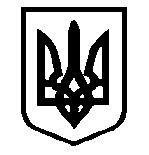 Место / Місце ______________ 	                        Дата / Дата____________________ 	              Печать / ПечаткаПодпись государственного/официального ветеринарного врача / Підпис державного/офіційного ветеринарного лікаря  _________________________ Ф.И.О. и должность / ПІБ та посада ______________________________________________________________ Примечание. Подпись и печать должны отличаться цветом от бланка. / Примітка. Підпис і печатка повинні відрізнятися кольором від бланку. 1. Описание поставки / Опис партії товару1.5. Сертификат № / Сертифікат №___________________  1.1 Название и адрес грузоотправителя: / Назва та адреса відправника:Ветеринарный сертификат на экспортируемые на таможенную территорию Евразийского экономического союза молоко и молочные продукты, полученные от крупного и мелкого рогатого скота / Ветеринарний сертифікат на експортовані на митну територію Євразійського економічного союзу молока та молочних продуктів, отриманих від великої та дрібної рогатої худоби1.2 Название и адрес грузополучателя: / Назва та адреса отримувача:Ветеринарный сертификат на экспортируемые на таможенную территорию Евразийского экономического союза молоко и молочные продукты, полученные от крупного и мелкого рогатого скота / Ветеринарний сертифікат на експортовані на митну територію Євразійського економічного союзу молока та молочних продуктів, отриманих від великої та дрібної рогатої худоби1.3 Транспорт: / Транспортні засоби:(№ вагона, автомашины, контейнера, рейс самолета, название судна / № залізничного вагона, вантажівки, контейнера, рейс літака, назва судна) 1.6 Страна происхождения товара: / Країна походження товару:1.3 Транспорт: / Транспортні засоби:(№ вагона, автомашины, контейнера, рейс самолета, название судна / № залізничного вагона, вантажівки, контейнера, рейс літака, назва судна) 1.7 Страна выдавшая сертификат: / Країна, яка видала сертифікат:1.3 Транспорт: / Транспортні засоби:(№ вагона, автомашины, контейнера, рейс самолета, название судна / № залізничного вагона, вантажівки, контейнера, рейс літака, назва судна) 1.8 Компетентное ведомство страны-экспортера: / Компетентний орган країни-експортера:1.3 Транспорт: / Транспортні засоби:(№ вагона, автомашины, контейнера, рейс самолета, название судна / № залізничного вагона, вантажівки, контейнера, рейс літака, назва судна) 1.9 Учреждение страны-экспортера, выдавшее сертификат: / Установа країни-експортера, яка видала сертифікат:1.3 Транспорт: / Транспортні засоби:(№ вагона, автомашины, контейнера, рейс самолета, название судна / № залізничного вагона, вантажівки, контейнера, рейс літака, назва судна) 1.10 Пункт пропуска товаров через таможенную границу: / Пункт пропуску товарів через митний кордон:1.4 Страна(ы) транзита: / Країна(и) транзиту:1.10 Пункт пропуска товаров через таможенную границу: / Пункт пропуску товарів через митний кордон:Идентификация товара / Ідентифікація товаруНаименование товара: / Назва товару:Дата выработки товара: / Дата виробництва товару:Упаковка: / Пакування:Количество мест: Кількість місць: Вес нетто (кг): / Вага нетто:Номер пломбы: / Номер пломби:Маркировка: / Маркування:Условия хранения и перевозки: / Умови зберігання та транспортування:Происхождение товара / Походження товаруНазвание, регистрационный номер и адрес предприятия: / Назва, реєстраційний номер та адреса підприємства:Административно-территориальная единица: / Адміністративно-територіальна одиниця: Свидетельство о пригодности товара в пищу / Свідоцтво придатності товару для споживанняЯ, нижеподписавшийся государственный/официальный ветеринарный врач, настоящим  удостоверяю следующее: / Я, що нижче підписався, державний/офіційний ветеринарний лікар, цим засвідчую наступне:Сертификат выдан на основе следующих до-экспортных сертификатов (при наличии более двух до-экспортных сертификатов прилагается список): / Сертифікат виданий відповідно до таких передекспортних сертифікатів (за умови наявності більше 2 передекспортних сертифікатів, перелік додається):Экспортируемые на таможенную территорию Евразийского экономического союза молоко и молочные продукты получены от здоровых животных и произведены на молокоперерабатывающих предприятиях. / Призначені для експорту на митну територію Євразійського економічного союзу молоко та молочні продукти, отримані від здорових тварин та вироблені на молокопереробних підприємствах.Молоко и молочные продукты произведены и отгружены из хозяйств и/или административной территории, официально свободной от заразных болезней животных: / Молоко та молочні продукти вироблені та відправлені з господарств та/або адміністративних територій, офіційно вільних від заразних хвороб тварин:ящура – в течение последних 12 месяцев на территории страны или административной территории в соответствии с регионализацией; / ящуру – протягом останніх 12 місяців на території країни або адміністративної території відповідно до регіоналізації;чумы крупного рогатого скота, контагиозной плевропневмонии крупного и мелкого рогатого скота - в течение последних 24 месяцев на территории страны или административной территории в соответствии с регионализацией; / чуми великої рогатої худоби, контагіозної плевропневмонії великої  та дрібної рогатої худоби – протягом останніх 24 місяців на території країни або адміністративної території відповідно до регіоналізації;чумы мелких жвачных - в течение последних 36 месяцев на территории страны или административной территории в соответствии с регионализацией; / чуми дрібних жуйних – протягом останніх 36 місяців на території країни або адміністративної території відповідно до регіоналізації;энзоотического лейкоза – в течение последних 12 месяцев на территории хозяйства; / ензоотичного лейкозу – протягом останніх 12 місяців та території господарства;бруцеллеза крупного рогатого скота, туберкулеза и паратуберкулёза крупного рогатого скота - в течение последних 6 месяцев на территории хозяйства; / бруцельозу великої рогатої худоби, туберкульозу та паратуберкульозу великої рогатої худоби – протягом останніх 6 місяців на території господарства;бруцеллеза овец и коз, туберкулеза  мелкого рогатого скота - в течение последних 6 месяцев на территории хозяйства; / бруцельзу овець та кіз, туберкульозу дрібної рогатої худоби – протягом останніх 6 місяців на території господарства;оспы овец и коз - в течение последних 6 месяцев на территории страны или административной территории в соответствии с регионализацией. / віспи овець та кіз – протягом останніх 6 місяців на території країни або адміністративної території відповідно до регіоналізації. Свидетельство о пригодности товара в пищу / Свідоцтво придатності товару для споживанняЯ, нижеподписавшийся государственный/официальный ветеринарный врач, настоящим  удостоверяю следующее: / Я, що нижче підписався, державний/офіційний ветеринарний лікар, цим засвідчую наступне:Сертификат выдан на основе следующих до-экспортных сертификатов (при наличии более двух до-экспортных сертификатов прилагается список): / Сертифікат виданий відповідно до таких передекспортних сертифікатів (за умови наявності більше 2 передекспортних сертифікатів, перелік додається):Экспортируемые на таможенную территорию Евразийского экономического союза молоко и молочные продукты получены от здоровых животных и произведены на молокоперерабатывающих предприятиях. / Призначені для експорту на митну територію Євразійського економічного союзу молоко та молочні продукти, отримані від здорових тварин та вироблені на молокопереробних підприємствах.Молоко и молочные продукты произведены и отгружены из хозяйств и/или административной территории, официально свободной от заразных болезней животных: / Молоко та молочні продукти вироблені та відправлені з господарств та/або адміністративних територій, офіційно вільних від заразних хвороб тварин:ящура – в течение последних 12 месяцев на территории страны или административной территории в соответствии с регионализацией; / ящуру – протягом останніх 12 місяців на території країни або адміністративної території відповідно до регіоналізації;чумы крупного рогатого скота, контагиозной плевропневмонии крупного и мелкого рогатого скота - в течение последних 24 месяцев на территории страны или административной территории в соответствии с регионализацией; / чуми великої рогатої худоби, контагіозної плевропневмонії великої  та дрібної рогатої худоби – протягом останніх 24 місяців на території країни або адміністративної території відповідно до регіоналізації;чумы мелких жвачных - в течение последних 36 месяцев на территории страны или административной территории в соответствии с регионализацией; / чуми дрібних жуйних – протягом останніх 36 місяців на території країни або адміністративної території відповідно до регіоналізації;энзоотического лейкоза – в течение последних 12 месяцев на территории хозяйства; / ензоотичного лейкозу – протягом останніх 12 місяців та території господарства;бруцеллеза крупного рогатого скота, туберкулеза и паратуберкулёза крупного рогатого скота - в течение последних 6 месяцев на территории хозяйства; / бруцельозу великої рогатої худоби, туберкульозу та паратуберкульозу великої рогатої худоби – протягом останніх 6 місяців на території господарства;бруцеллеза овец и коз, туберкулеза  мелкого рогатого скота - в течение последних 6 месяцев на территории хозяйства; / бруцельзу овець та кіз, туберкульозу дрібної рогатої худоби – протягом останніх 6 місяців на території господарства;оспы овец и коз - в течение последних 6 месяцев на территории страны или административной территории в соответствии с регионализацией. / віспи овець та кіз – протягом останніх 6 місяців на території країни або адміністративної території відповідно до регіоналізації.4.3 Молоко и молочные продукты, экспортируемые на таможенную территорию Евразийского экономического союза: / Молоко та молочні продукти, призначені для експорту на митну територію Євразійського економічного союзу:прошли термическую обработку достаточную для уничтожения патогенных микроорганизмов, представляющих опасность для здоровья человека;/ піддані термічній обробці, достатній для знищення патогенних мікроорганізмів, небезпечних для здоров’я людини;  подвергнуты процессу переработки, в результате которой гарантируется отсутствие жизнеспособной патогенной флоры; / піддавались процесу переробки, в результаті якої гарантується відсутність життєздатної патогенної флори;имеют ненарушенную фабричную упаковку; / мають непорушену фабричну упаковку;не имеют измененные органолептические показатели. / не мають змін органолептичних показників.4.3 Молоко и молочные продукты, экспортируемые на таможенную территорию Евразийского экономического союза: / Молоко та молочні продукти, призначені для експорту на митну територію Євразійського економічного союзу:прошли термическую обработку достаточную для уничтожения патогенных микроорганизмов, представляющих опасность для здоровья человека;/ піддані термічній обробці, достатній для знищення патогенних мікроорганізмів, небезпечних для здоров’я людини;  подвергнуты процессу переработки, в результате которой гарантируется отсутствие жизнеспособной патогенной флоры; / піддавались процесу переробки, в результаті якої гарантується відсутність життєздатної патогенної флори;имеют ненарушенную фабричную упаковку; / мають непорушену фабричну упаковку;не имеют измененные органолептические показатели. / не мають змін органолептичних показників.4.4 Микробиологические, физико-химические, химико-токсикологические и радиологические показатели молока и молочных продуктов соответствуют действующим в Евразийском экономическом союзе ветеринарным и санитарным требованиям и правилам. / Мікробіологічні, фізико-хімічні, хіміко-токсикологічні та радіологічні показники молока та молочних продуктів відповідають діючим у Євразійському економічному союзі ветеринарним і санітарним вимогам та правилам.4.4 Микробиологические, физико-химические, химико-токсикологические и радиологические показатели молока и молочных продуктов соответствуют действующим в Евразийском экономическом союзе ветеринарным и санитарным требованиям и правилам. / Мікробіологічні, фізико-хімічні, хіміко-токсикологічні та радіологічні показники молока та молочних продуктів відповідають діючим у Євразійському економічному союзі ветеринарним і санітарним вимогам та правилам.4.5 Молоко и молочные продукты признаны пригодными для употребления в пищу. / Молоко та молочні продукти визнані придатними для споживання.4.5 Молоко и молочные продукты признаны пригодными для употребления в пищу. / Молоко та молочні продукти визнані придатними для споживання.4.6 Тара и упаковочный материал одноразовые и соответствуют требованиям Евразийского экономического союза. / Тара та пакувальний матеріал одноразовий і відповідає вимогам Євразійського економічного союзу.4.6 Тара и упаковочный материал одноразовые и соответствуют требованиям Евразийского экономического союза. / Тара та пакувальний матеріал одноразовий і відповідає вимогам Євразійського економічного союзу.4.7 Транспортное средство обработано и подготовлено в соответствии с правилами, принятыми в стране-экспортере. / Транспортний засіб оброблений і підготовлений відповідно до правил, прийнятих у країні-експортері.4.7 Транспортное средство обработано и подготовлено в соответствии с правилами, принятыми в стране-экспортере. / Транспортний засіб оброблений і підготовлений відповідно до правил, прийнятих у країні-експортері.